Principio del formularioSearch All NYTimes.com Final del formulario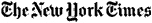 Art & Design World U.S. N.Y. / Region Business Technology Science Health Sports Opinion Arts Art & DesignBooksDanceMoviesMusicTelevisionTheaterVideo GamesStyle Travel Jobs Real Estate Autos 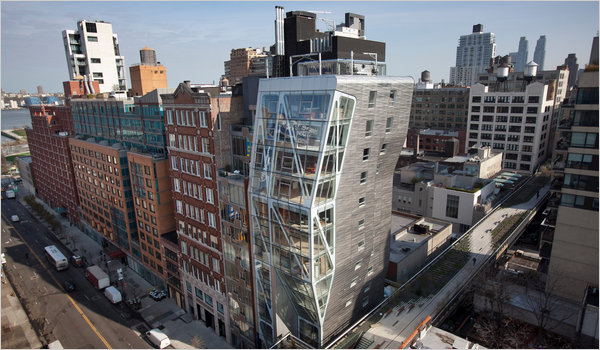 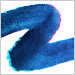 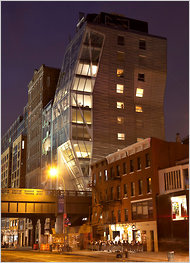 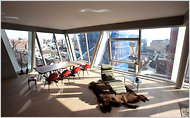 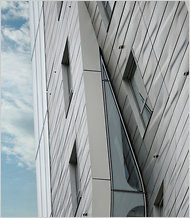 